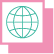 CIENCIAS SOCIALES.UNA PROPUESTA PARA EL ESTUDIO DE LA INMIGRACIÓN EN LA ARGENTINA ACTUALActividad 8 Las migraciones, a través de testimonios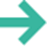 Nombre y Apellido:Fecha:Así como conocimos en el primer momento el testimonio del "Tucu”, aquí queremos continuar profundizando el análisis de fuentes testimoniales. El testimonio es una fuente privilegiada de primera mano, en la cual podemos encontrar la voz propia de los protagonistas que cuentan su experiencia. Nos brinda un punto de vista subjetivo y singular, pero que da cuenta de tendencias y regularidades compartidas por el conjunto de la población migrante. En esta actividad queremos convocarte a identificar aspectos comunes o diferencias en las experiencias de migración. Mirá el programa “Migraciones al final del siglo XX. Canal Encuentro”.  https://youtu.be/JLLesB1kqMw Tips para ver el video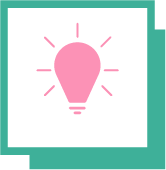 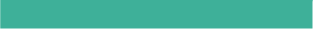 Buscá un lugar tranquilo para tratar de ver el video sin interrupciones la primera vez.Te sugerimos que lo vuelvas a ver y lo vayas pausando cuando lo necesites.Tené a mano un cuaderno, anotador o libreta digital para registrar tus apuntes y preguntas.Si identificás algún concepto relevante registrá el minuto a para tenerlo de referencia luego.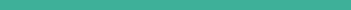 En el programa se presentan tres testimonios de migrantes en primera persona: de China, de Paraguay y de Italia. Completá el siguiente cuadro para registrar cada una de las experiencias: cuáles fueron los motivos del desplazamiento, cómo fue el viaje que los trajo hasta la Argentina, los oficios que desarrollaron al llegar y las experiencias de socialización en el lugar al que llegaron. Hacé una lista con los aspectos comunes y con los que se diferencian de cada testimonio.Adjunta tu cuadro, con nombre y apellido, en el espacio de la  Actividad 8. Espacio de entrega Migraciones y testimonios Interrogantes Migrantes de ChinaMigrantes de ParaguayMigrantes de Italia¿Cuáles fueron los motivos del desplazamiento?¿Cómo fue el viaje hacia la Argentina?¿Cuáles fueron los oficios realizados al llegar?¿Qué experiencia de socialización relatan?